2019国家机器人发展论坛暨Robocup机器人世界杯中国赛展览与赞助通知（2019年4月18-21日 浙江绍兴柯桥区中国轻纺城国际会展中心）主办单位: 中国自动化学会 各有关单位:为推进我国机器人与人工智能产业快速健康可持续发展，中国自动化学会在过往四届论坛的基础上，将于2019年4月18-21日在绍兴组织召开2019国家机器人发展论坛暨Robocup机器人世界杯中国赛以及2019年中国自动化产业年会，聚焦多种类智能机器人的发展，应用与创新，壮大中国机器人事业，为实现中国制造强国梦而作出贡献。为配合2019国家机器人发展论坛暨Robocup机器人世界杯中国赛，招展与赞助工作现正式启动，相关详情请与主办方中国自动化学会联系。展览展示联系人：联系人：唐老师  王老师联系电话： 010-82544542；18612978590联系邮箱: caa@ia.ac.cn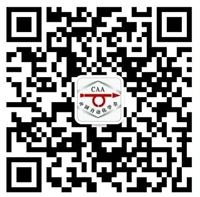 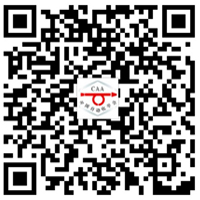 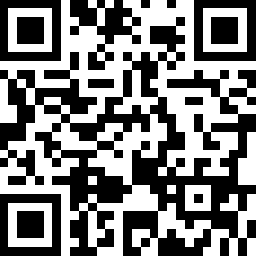     学会微信公众号二维码   学会官方微博二维码    论坛报名二维码附件一、展位分布 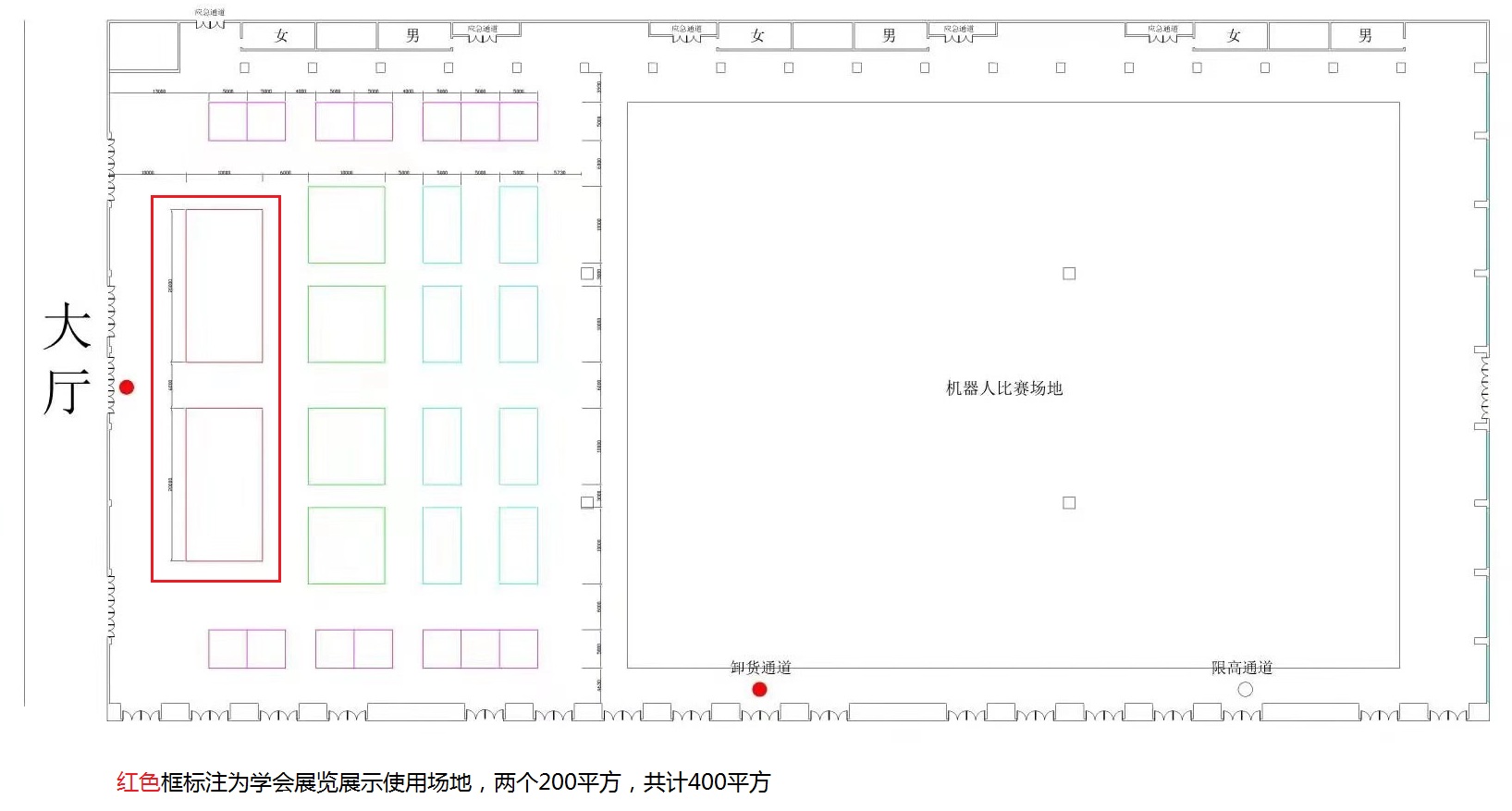 附件二、参展费用 2019国家机器人发展论坛暨Robocup机器人世界杯中国赛展览与赞助工作方案展位A、B（面积为3m*3m），包括三面围板、企业名称楣板、一张洽谈桌、两把椅子、两只射灯（特殊用电请事先声明，另行收费）。类型价格注册费餐券主要内容展位A2万不含2人场地大小3m*3m展位B1万不含2人场地大小 3m*2m钻石赞助10万5人5人展位A（2个）大会主报告30分钟会议程序册添加企业LOGO公司资料放入会议资料袋《中国自动化学会通讯》封底彩页广告大会主会场易拉宝展示1对（参展单位自行提供）白金赞助7万3人3人展位A（2个）分会场报告20分钟会议程序册添加企业LOGO公司资料放入会议资料袋《中国自动化学会通讯》封二或封三整版彩页广告大会主会场易拉宝展示1对（参展单位自行提供）黄金赞助5万2 人2 人展位B（2个）分会场报告10分钟会议程序册添加企业LOGO公司资料放入会议资料袋《中国自动化学会通讯》封二或封三整版彩页广告大会主会场易拉宝展示1个（参展单位自行提供）银牌赞助3万2人2人展位B（1个）会议程序册添加企业LOGO公司资料放入会议资料袋《中国自动化学会通讯》内页彩色广告大会主会场易拉宝展示1个（参展单位自行提供）铜牌赞助1万1人1人会议程序册添加企业LOGO公司资料放入会议资料袋大会主会场易拉宝展示1个（参展单位自行提供）通讯封底3万通讯封二2万通讯封三2万通讯内彩页1万通讯内黑白8千场内易拉宝1万/个